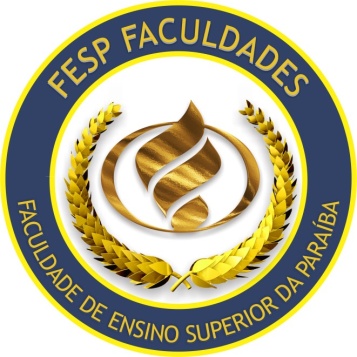 FACULDADE DE ENSINO SUPERIOR DA PARAÍBA- FESPCOORDENAÇÃO DE PESQUISA E EXTENSÃOANEXO 6 – FICHA DE INSCRIÇÃO DE PROJETOPROGRAMA DE INICIAÇÃO CIENTÍFICA DA FACULDADE DE ENSINO SUPERIOR DA PARAÍBA (PROICE/FESP) Edital nº 01/2018			             João Pessoa, _____ de _______ de ______________________________________________________________________ Professor (a) Dr(a)./Me. Fulano de TalCOORDENADORTITULAÇÃOPROFESSORES COLABORADORESPROJETOPESQUISA (       )PESQUISA (       )EXTENSÃO (      )EXTENSÃO (      )TEMALINHA DE PESQUISA VINCULADALINHA 1 (      )LINHA 2 (      )LINHA 2 (      )LINHA 3 (      )